Мы изучаем тему:                                        «ЗИМУЮЩИЕ  ПТИЦЫ»Консультация  для  родителей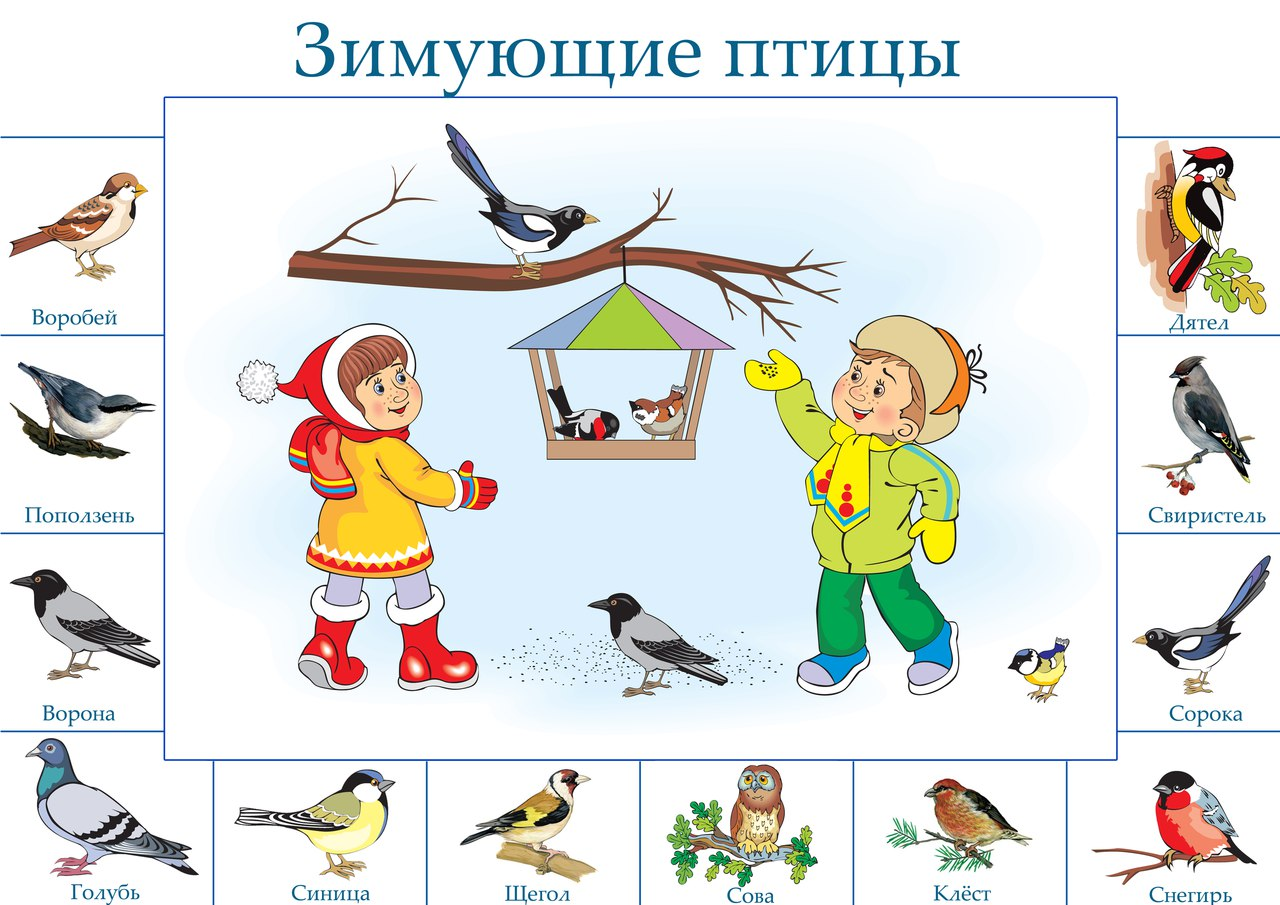 Родителям  рекомендуется:Гуляя вместе с ребёнком в лесу или в парке, наблюдайте за птицами, покажите зимующих птиц: снегиря, синицу. При этом следует рассмотреть их окраску. Уточните строение тела птицы (спинка, грудка, голова, крылья, хвост, лапки). Расскажите, где они живут и чем питаются.Обратите внимание на то, какие птицы часто прилетают во двор, на кормушку (голубь, ворона, галка, воробей, синица). Покормите птиц вместе с ребёнком.Рассмотрите энциклопедии с иллюстрациями зимующих птиц, почитайте информацию о них.1. Игровое упражнение «Скажи, когда много»Цель: учить ребёнка образовывать существительные множественного числа.Ворона - вороны, синица - синицы и т. д.2. Игровое упражнение «Назови ласково»Цель: учить ребёнка образовывать существительные с помощью уменьшительно-ласкательных суффиксов.Снегирь – снегирекСиница – синичка и т.д.3. Игровое упражнение «Посчитай птиц».Цель: учить ребёнка согласовывать числительные с существительными.Одна ворона, две вороны…4. Игровое упражнение «Узнай птицу по описанию»В парке на ветке дерева сидела птица: сама маленькая, грудка аленькая, сидит на ветке, похожа на яблочко красное. Какая это птица?6. Игровое упражнение «Скажи одним словом»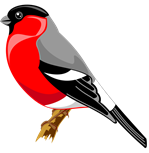 У сороки белые бока, поэтому её называют белобокая.У сороки длинный хвост, поэтому её называют...У синицы грудка жёлтая, поэтому её называют... У вороны чёрные крылья, поэтому её называют...У дятла длинный клюв, поэтому его называют...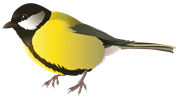 